Table of ContentsRadio resource management serviceIntroductionIn recent days, networks with various communication technologies have appeared, interferences between wireless access networks have increased, and thus resource management in heterogeneous networks is needed. For example, 2.4GHz band is used by WLAN devices and WPAN devices such as Bluetooth devices, and 5GHz band is used by WLAN devices and cordless phones. Moreover, 5GHz band is considered for use of long term evolution (LTE) technology, and therefore interference in 5GHz band is expected to increase.Media independent service (MIS) framework of IEEE 802.21 standard can be a common platform to support resource management in heterogeneous networks. MIS framework of IEEE 802.21 standard supports seamless handover in heterogeneous networks by using media independent event service (MIES), media independent command service (MICS), and media independent information service (MIIS). MIES primitives and messages help mobile node (MN) to monitor link status (e.g., signal strength and data rate), and MICS primitives and messages helps MN to control its link layers (physical layer and data link layer) for seamless handover in heterogeneous networks. It is possible to expect that MIS framework enables MN to monitor link status and control radio resources (e.g., frequency, time, and power) for radio resource management. MIIS primitives and messages are used to transfer network configuration information for handover in heterogeneous networks, and thus they can be used to provide network configuration for radio resource allocations in heterogeneous networks. Thus, MIS framework is appropriate for resource management in heterogeneous networks that use various communication technologies and various frequency bands.Service scenarios and call flowsHigh level illustration Figure 1 shows media independent service framework for resource management in heterogeneous networks. Point of attachment (PoA) Controller (i.e., access point (AP) controller) can control resources of PoS(PoA)s that use various communication technologies (e.g., WLAN, Wi-Fi Direct, Bluetooth, and LTE) by using MICS message. PoS(PoA)s can use different communication technologies and share its link status by using MIES message. PoA Controller can be implemented as MIS point of service (PoS).The following entities are equipped with MIS function (MISF).MN-A: a user device, such as a smart phone, which equips radio interfaces of multiple radio access technologiesPoS(PoA)A: a PoS with PoA, such as base station (BS) in cellular networks or access point (AP) in WLAN, which is a network entity that establishes link connection with the MN PoS(PoA)-B: PoS(PoA)-A’s neighboring PoS(PoA) that can interfere with MN or PoS(PoA)-APoA Controller: a network entity that can manage radio resources of PoS(PoA)-AInformation Server: a server that manages configuration information on PoS(PoA)s’ radio resource allocations PoS(PoA)-A is able to trigger radio resource management of its own link based on monitored link status by MN, itself, or PoS(PoA)-B. PoA Controller is also able to trigger radio resource management of PoS(PoA)-A’s link.PoS(PoA)-A may manage its own radio resources based on its own link status.PoS(PoA)-A may manage its own radio resources based on link status of MN.PoS(PoA)-A may manage its own radio resources based on link status or resource allocations of PoS(PoA)-B.PoS(PoA)-A may manage its own radio resources based on configuration information from Information Server.PoA Controller may request radio resource management of PoS(PoA)-A based on link status or resource allocations of PoS(PoA)s (e.g., PoS(PoA)-A and PoS(PoA)-B) that are managed by PoA Controller.PoA Cntroller may request radio resource management of PoS(PoA)-A based on configuration information from Information Server.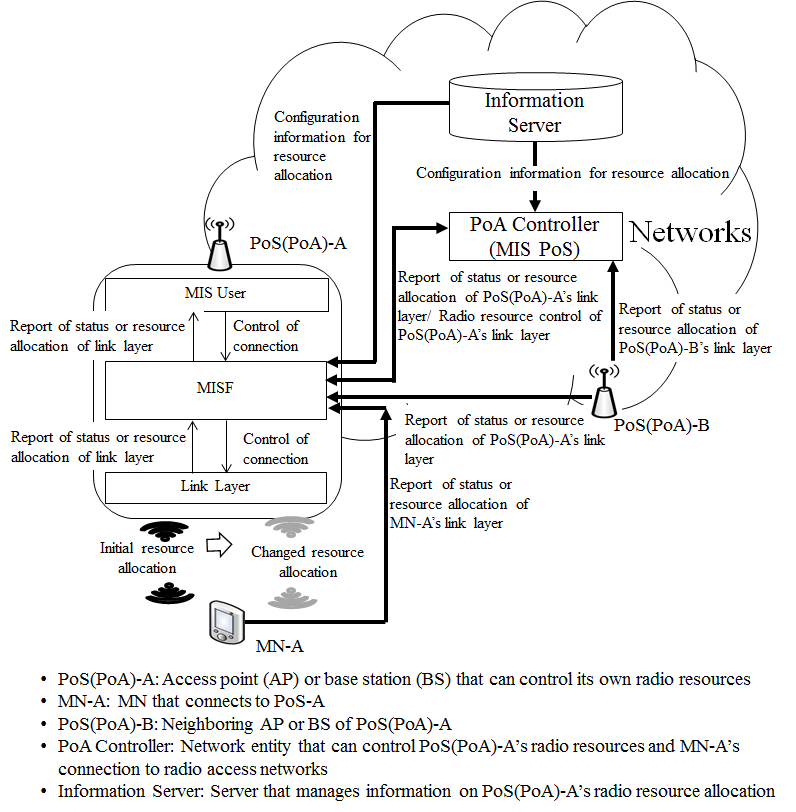 Figure 1—Media independent service framework for resource management in heterogeneous networksStages for radio resource allocationsRadio resource allocation of radio access network comprises four stages as shown in Figure 2. In the first stage, PoS(PoA)’s radio resource allocation is decided by PoS(PoA) or PoA Controller based on PoA’s link status or radio resource allocation of PoS(PoA)’s neighboring radio access networks. In the second stage, MN prepares to connect to radio access network with newly allocated radio resources. In the third stage, PoS(PoA)’s radio resources (e.g., frequency, time, and power) are allocated by PoS(PoA) or PoA Controller. In the last stage, PoS(PoA) reports its allocated radio resources to Information Server, PoA Controller, and neighboring PoS(PoA)s.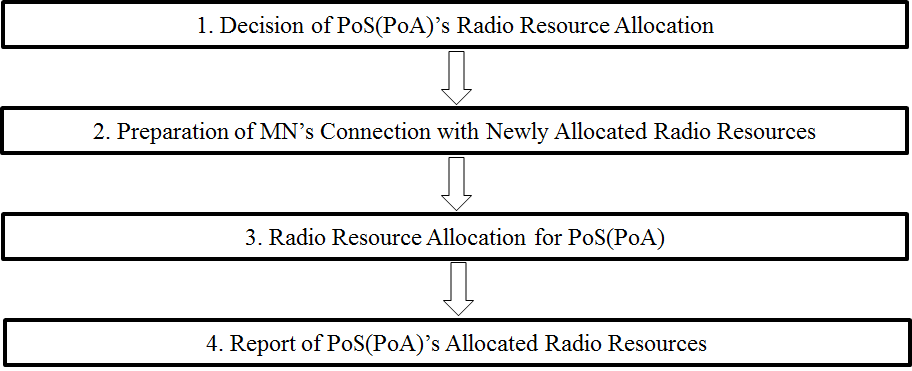 Figure 2—Stages for radio resource allocation of radio access networkSignal flowsStage 1: decision of PoS(PoA)’s radio resource allocationPoS(PoA) itself can decide allocation of its own radio resources. Otherwise, PoA Controller can decide radio resource allocations for PoS(PoA) on behalf of PoS(PoA). For this stage, Link_Resource_Report and MIS_Resource_Report primitives/messages are proposed as new primitives and messages.Decision by PoS(PoA) based on link status of PoS(PoA)PoS(PoA) (e.g., PoS(PoA)-A) can decide its radio resources based on its link status, as shown in Figure 3. For this case Link_Parameter_Report and MIS_Link_Parameter_Report primitives in IEEE 802.21 standard and messages can be used.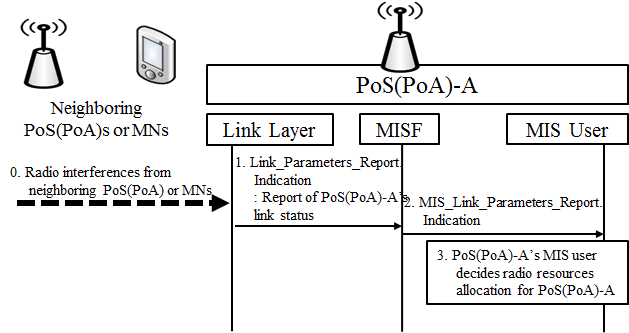 Figure 3—PoS(PoA)-A decides its radio resource allocation based on its link statusNeighboring PoS(PoA)s or MNs may interfere with PoS(PoA)-A.PoS(PoA)-A’s link layer informs PoS(PoA)-A’s MISF (Media Independent Services Function) of bad link status (e.g., low data rate) by using Link_Paramters_Report.indication primitive.PoS(PoA)-A’s MISF informs PoS(PoA)-A’s MIS user of bad link status by using MIS_Link_Parameters_Report.indication primitive. Based on link status, PoS(PoA)-A’s MIS user determines radio resource allocation for PoS(PoA)-A.—Link events—MIS eventsDecision by PoS(PoA) based on link status of MNPoS(PoA) (e.g., PoS(PoA)-A) can decide its radio resource allocation based on link status of MN. MN may experience bad link status due to some reasons (e.g., radio interference) as shown in Figure 4. In this case, if MN (e.g., MN-A) reports its link status to PoS(PoA) by using Link_Parameter_Report and MIS_Link_Parameter_Report primitives/messages in IEEE 802.21 standard, PoS(PoA) can allocate appropriate radio resources for MN. 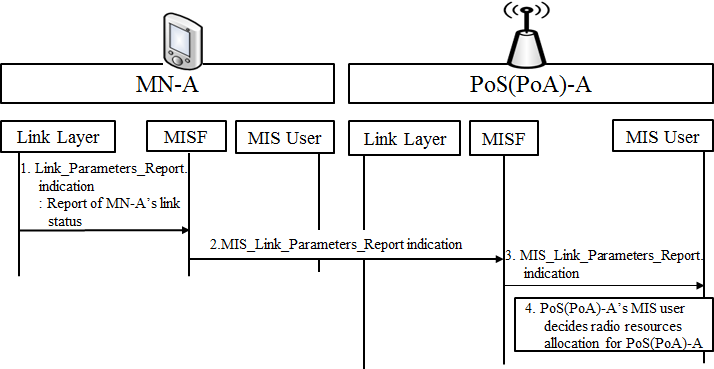 Figure 4—PoS(PoA)-A decides its radio resource allocation based on link status of MNMN-A is an MN connecting to PoS(PoA)-A that needs to allocate appropriate radio resources. MN-A’s link layer sends Link_Parameters_Report.indication primitive to MN-A’s MISF. MN-A’s MISF sends MIS_Link_Parameters_Report indication message to PoS(PoA)-A’s MISF. PoS(PoA)-A’s MISF informs PoS(PoA)-A’s of MN’s link status by using MIS_Link_Parameters_Report.indication primitive.PoS(PoA)-A’s MIS user can decide its radio resource allocation based on link status of MN-A.Decision by PoS(PoA) based on reports from neighboring PoS(PoA)PoS(PoA) can decide its radio resource allocations based on reports from neighbouring PoS(PoA) as shown in Figure 5. If PoS(PoA) (e.g., Pos(PoA)-A) and neighbouring PoS(PoA) (e.g., PoS(PoA)-B) use the same radio resources, they interfere with each other and need to reallocate their radio resources for improving their link status. The PoS(PoA)-B is neighbouring PoS(PoA) of PoS(PoA)-A that needs to allocate appropriate radio resources. PoS(PoA)-B can report its link status and radio resource allocation. To report information on PoS(PoA)-B’s allocated radio resources (e.g., frequency bands and transmit power), Link_Resource_Report and MIS_ Resource_Report primitives/messages are proposed as new primitives/messages. To report PoS(PoA)-B’s link status, Link_Parameters_Report and MIS_Link_Parameters_Report primitives/messages in IEEE 802.21 standard are used.PoS(PoA)-B’s link layer sends Link_Parameters_Report.indication or Link_Resource_Report.indication primitive to PoS(PoA)-B’s MISF to report link status or allocated radio resources of PoS(PoA)-B. PoS(PoA)-B’s  sends MIS_Link_Parameters_Report indication or MIS_Resource_Report indication message to PoS(PoA)-A’s MISF. PoS(PoA)-A’s MISF informs PoS(PoA)-A’s MIS user of PoS(PoA)-B’s link status or allocated radio resources by using MIS_Link_Parameters_Report.indication or MIS_Resource_Report .indication primitive.PoS(PoA)-A’s MIS user decides radio resource allocation for PoS(PoA)-A.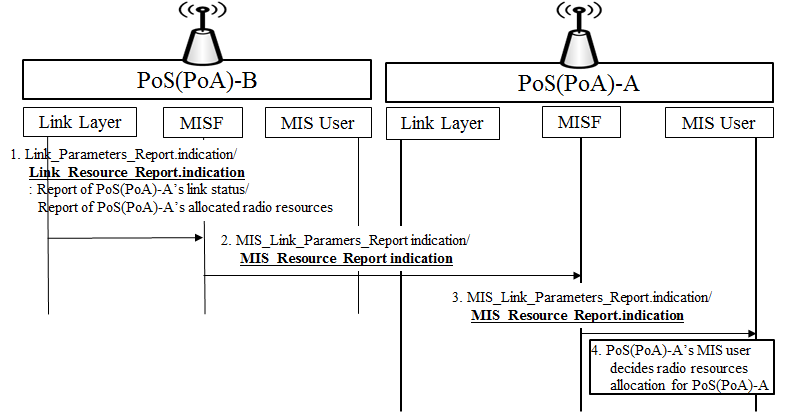 Figure 5—PoS(PoA)-A decides its radio resource allocation based on reports of PoS(PoA)-BNew commands—Link commands—MIS commandsNew primitive/message—MIS_LINK_SAP primitives—MIS_SAP primitivesDecision by PoS(PoA) based on configuration information from Information ServerPoS(PoA) can query configuration information to Information Server, and then allocate its own radio resources based on the configuration information as shown in Figure 6. PoS(PoA) can request configuration information such as network type (e.g., IEEE 802.11 and CDMA), frequency bands, and location information of neighboring PoS(PoA)s to Information Server. Based on configuration information from Information Server, PoS(PoA) can allocate its own radio resources. To query configuration information, MIS_Get_Information primitives/messages that are primitives/messages in IEEE 802.21-2009 standard can be used. 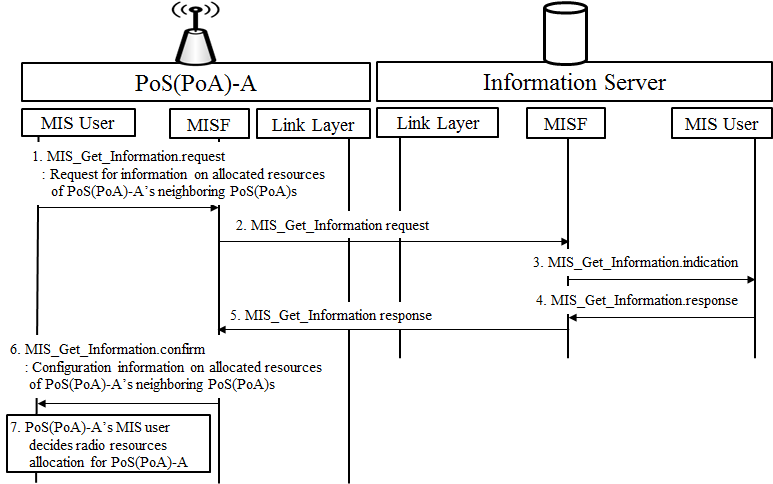 Figure 6—PoS(PoA)-A decides its radio resource allocation based on configuration information from Information Server PoS(PoA)-A’s MIS user sends MIS_Get_Information.request primitive to PoS(PoA)-A’s MISF for requesting information on allocated resources of PoS(PoA)-A’s neighboring PoS(PoA)s.PoS(PoA)-A’s MISF sends MIS_Get_information request message to MISF of Information Server.MIS user of Information Server recognizes that PoS(PoA)-A requests configuration information of PoS(PoA)s in neighborhood with PoS(PoA)-A by receiving MIS_Get_Information.indication primitive. MIS user of Information Server sends MIS_Get_Information.response primitive to MISF of Information Server. MISF of Information Server sends MIS_Get_Information response message to PoS(PoA)-A’s MISF.PoS(PoA)-A’s MIS user receives configuration information of PoS(PoA)-A’s neighboring PoS(PoA)s by MIS_Get_Information.confirm primitive. PoS(PoA)-A’s MIS user decides radio resource allocation for PoS(PoA)-A.—MIS_SAP primitivesDecision by PoA Controller based on reports from PoS(PoA)s PoA Controller also can decide radio resource allocation for PoS(PoA) based on reports about link status or radio resource allocation of PoS(PoA)s controlled by PoA Controller, as shown in Figure 7. The PoS(PoA)-B is PoS(PoA) controlled by PoA Controller. PoS(PoA)-B can report its link status and radio resource allocation to PoA Controller, and then PoA Controller can allocate radio resources for PoS(PoA)-A. To report information on PoS(PoA)-B’s allocated radio resources (e.g., frequency bands and transmit power), Link_Resource_Report and MIS_Resource_Report primitives/messages are proposed as new primitives/messages. To report PoS(PoA)-B’s link status, Link_Parameters_Report and MIS_Link_Parameters_Report primitives/messages in IEEE 802.21 standard are used.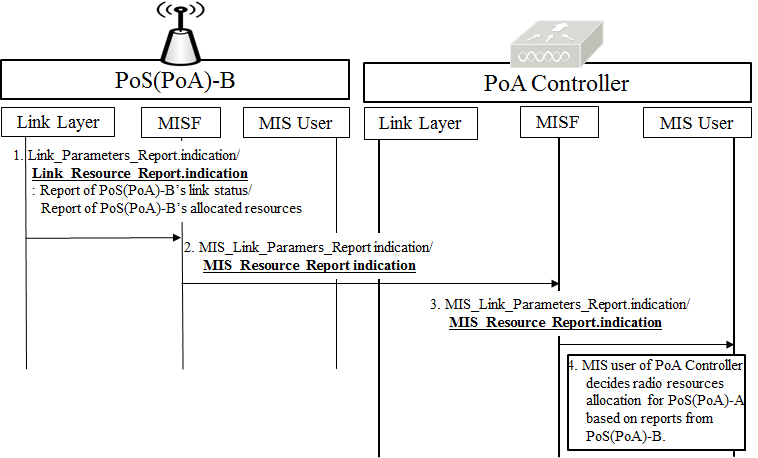 Figure 7—PoA Controller decides PoS(PoA)-A’s radio resource allocation based on reports of PoS(PoA)-BPoS(PoA)-B’s link layer sends Link_Parameters_Report.indication or Link_Resource_Report.indication primitive to PoA-B’s MISF for reporting link status or allocated resources of PoS(PoA)-B.PoS(PoA)-B’s MISF sends MIS_Link_Parameters_Report indication or MIS_Resource_Report indication message to MISF of PoA Controller. PoA Controller’s MISF informs PoA Controller’s MIS user of PoS(PoA)-B’s link status or allocated radio resources by using MIS_Link_Parameters_Report.indication primitive, or MIS_ Resource_Report.indication primitive. MIS user of PoA Controller can decide PoS(PoA)-A’s radio resource allocation based on link status or radio resource allocation of PoS(PoA)-B.Decision by PoA Controller based on configuration information from Information ServerPoA Controller can query configuration information to Information Server, and then allocate radio resources for PoS(PoA) as shown in Figure 8. PoA Controller can request configuration information such as network type frequency bands, and location information of PoS(PoA)s controlled by PoA Controller to Information Server. Based on configuration information from Information Server, PoA Controller can allocate appropriate radio resources of PoS(PoA). To query configuration information, MIS_Get_Information primitives/messages that are primitives/messages in IEEE 802.21-2009 standard can be used. MIS user of PoA Controller sends MIS_Get_Information.request primitive to MISF of PoA Controller.MISF of PoA Controller sends MIS_Get_information request message to MISF of Information Server.MIS user of Information Server recognizes that PoA Controller requests configuration information of PoS(PoA)s controlled by PoA Controller with MIS_Get_Information.indication primitive. MIS user of Information Server sends MIS_Get_Information.response primitive to MISF of Information Server. MISF of Information Server sends MIS_Get_Information response message to MISF of PoA Controller.MIS user of PoA Controller receives configuration information of PoS(PoA)s controlled by PoA Controller with MIS_Get_Information.confirm primitive.MIS user of PoA Controller decides radio resource allocation for PoS(PoA)-A.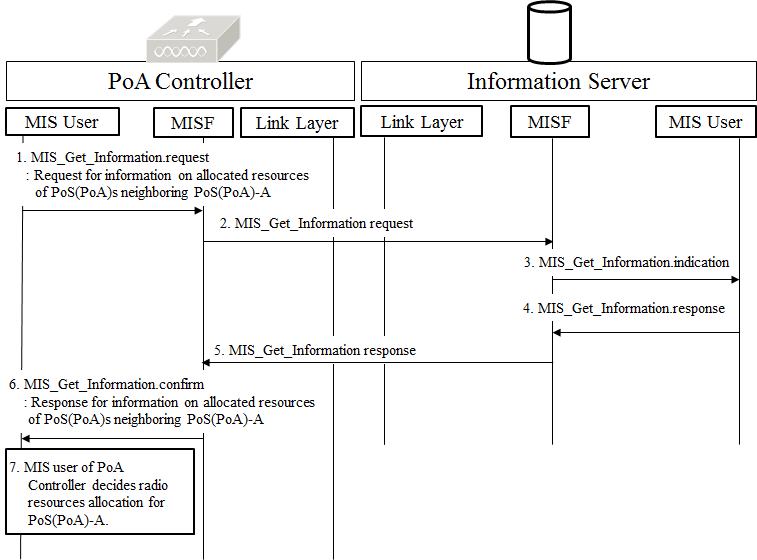 Figure 8—PoA Controller decides PoS(PoA)-A’s radio resource allocation based on configuration information from Information ServerStage 2: preparation of MN’s connection with newly allocated radio resourcesBefore PoS(PoA) allocates new radio resources, MN needs to prepare changing its connection with newly allocated radio resources of PoS(PoA) that MN connects to. MN can receive information on new radio resources from PoA Controller or PoS(PoA) that MN connects to before performing radio resource allocation. For this stage, MIS_Link_Preparation primitives/messages are proposed as new primitives and messages.Request for preparation of MN’s connection from PoAPoS(PoA) requests MN to prepare connection with newly allocated radio resources by using MIS_Link_Preparation primitives/messages that are newly proposed, as shown in Figure 9. The primitives and messages of MIS_Link_Preparation include information on PoS(PoA)’s newly allocated radio resources (e.g., frequency band and transmit power). The MN-A connects to PoS(PoA)-A, and thus MN-A can be requested to prepare connection with new radio resources by PoS(PoA)-A. 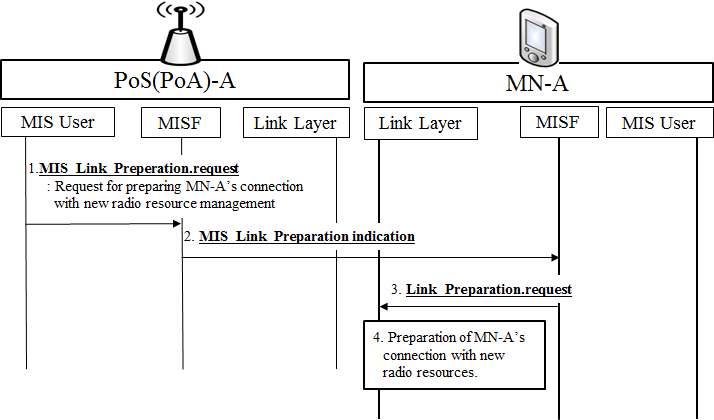 Figure 9—PoS(PoA)-A requests MN-A to prepare connection with newly allocated radio resourcesPoS(PoA)-A’s MIS user sends MIS_Link_Preperation.request primitive to PoS(PoA)-A’s MISF.Pos(PoA)-A’s MISF sends MIS_Link_Preparation indication message to MN-A’s MISF.MN-A’s link layer is informed of new radio resources to prepare MN’s connection by Link_Preparation.request primitive.MN-A’s link layer prepares the connection with new radio resources.New commands—Link commands—MIS commandsNew primitive/message—MIS_LINK_SAP primitives—MIS_SAP primitivesRequest for preparation of MN’s connection from PoA ControllerPoA Controller also can request MN to prepare connection with newly allocated resources by using MIS_Link_Preparation primitives/messages that are newly proposed, as shown in Figure 10. 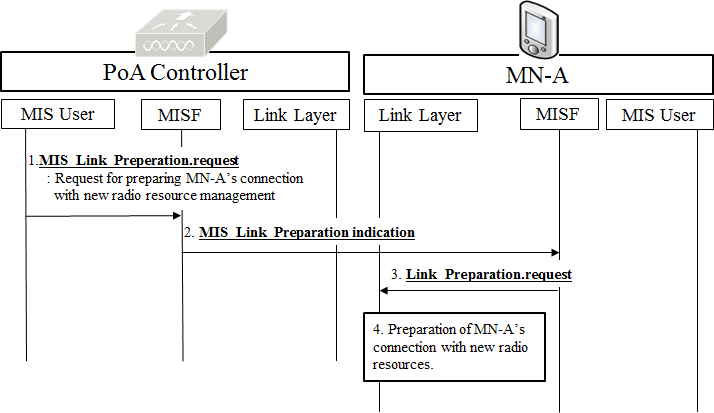 Figure 10—PoA Controller requests MN-A to prepare connection with newly allocated radio resourcesMIS user of PoA Controller sends MIS_Link_Preperation.request primitive to MISF of PoA Controller.MISF of PoA Controller sends MIS_Link_Preparation indication message to MN-A’s MISF.MN-A’s link layer is informed of new radio resources to prepare MN’s connection by Link_Preparation.request primitive. MN-A’s link layer prepares connection with new radio resources.Stage 3: Allocation of PoS(PoA)’s Radio ResourcesIn this stage, PoS(PoA)’s radio resources are allocated by PoS(PoA) or PoA Controller. For this stage, MIS_Resource_Allocation and Link_Resource_Allocation primitives/messages are newly proposed for allocating radio resources of PoS(PoA).PoS(PoA)’s radio resource allocation by PoS(PoA)PoS(PoA) itself can allocate its radio resources, as shown in Figure 11. MIS_Resource_Allocation.request and Link_Resource_Allocation.request primitives are new primitives for allocating radio resources and include parameters that represent radio resources (e.g., frequency band, transmit power, and time slot).PoS(PoA)’s MIS user sends MIS_Resource_Allocation.request primitive to PoS(PoA)’s MISF.PoS(PoA)’s link layer receives information on radio resources for allocation by Link_Resource_Allocation.request primitive.PoS(PoA)’s link layer allocates its own radio resources. After PoS(PoA)’s link layer allocates radio resources, PoS(PoA)’s link layer sends Link_Resource_Allocation.confirm primitive to PoS(PoA)’s MISF.Result of radio resource allocation is reported to PoS(PoA)’s MIS user by  MIS_Resource_Allocation.confirm primitive. Link_Resource_Allocation.confirm and MIS_Resource_Allocation.confirm should include a parameter to present result (e.g., success or fail) of radio resource allocation.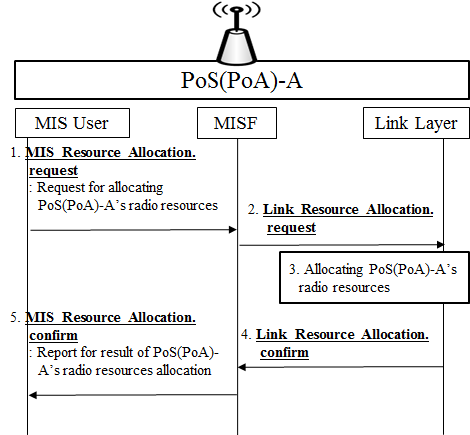 Figure 11—PoS(PoA) allocates its own radio resourcesNew commands—Link commands—MIS commandsNew primitive/message—MIS_LINK_SAP primitives—MIS_SAP primitivesPoS(PoA)’s radio resource allocation by PoA ControllerMIS user of PoA Controller can request PoS(PoA)’s link layer to allocate radio resources as shown in Figure 12. MIS_Resource_Allocation.request and Link_Resource_Allocation.request primitives are new primitives for PoS(PoA) Controller to allocate radio resources of PoS(PoA).MIS user of PoA Controller sends MIS_Resource_Allocation.request primitive to MISF of PoA Controller. MISF of PoA Controller sends MIS_Resource_Allocation request message to PoS(PoA)’s MISF.PoS(PoA)’s link layer receives information on radio resources for allocation by Link_Resource_Allocation.PoS(PoA)’s link layer allocates its own radio resources. PoS(PoA)’s link layer sends Link_Resource_Allocation.confirm to PoS(PoA)’s MISF.PoS(PoA)’s MISF sends MIS_Response_Allocation response message to MISF of PoA Controller.MIS user of PoA Controller receives report on the result of PoS(PoA)’s radio resource allocation.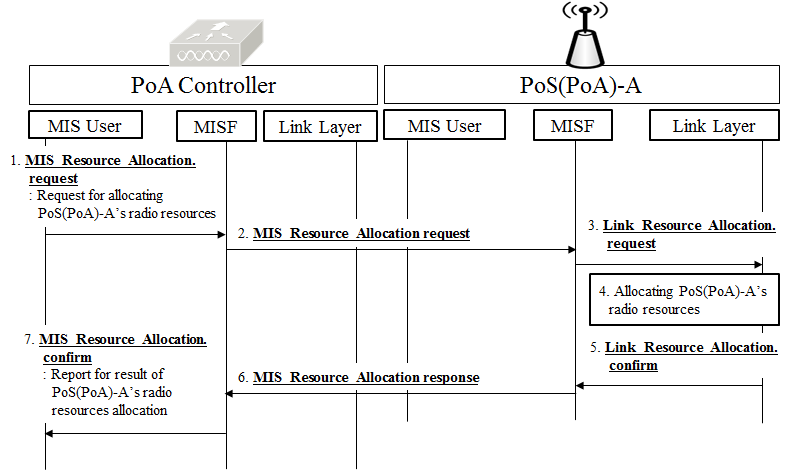 Figure 12—PoA Controller allocates radio resources for PoS(PoA)Stage 4: Report of PoS(PoA)’s allocated radio resourcesAfter radio resource allocation of PoS(PoA), PoS(PoA) should report its updated radio resources to other network entities such as neighboring PoS(PoA), PoA Controller, and Information Server, as shown in Figure 13. MIS_Resource_Report  new primitivemessage for reporting PoS(PoA)’s updated radio resource allocation.  include parameters that represent updated radio resources of PoS(PoA).* Pre-existing Link_Parameter_Report and MIS_Link_Paramenter_Report primitives/messages are defined for indicating changes in link conditions that have crossed pre-configured threshold levels. However, MIS_Resource_Report primitive/message  defined for reporting allocated radio resources. Therefore,   Pre-existing Link_Parameter_Report and MIS_Link_Paramenter_Report are totally different from MIS_Resource_Report primitive/message. 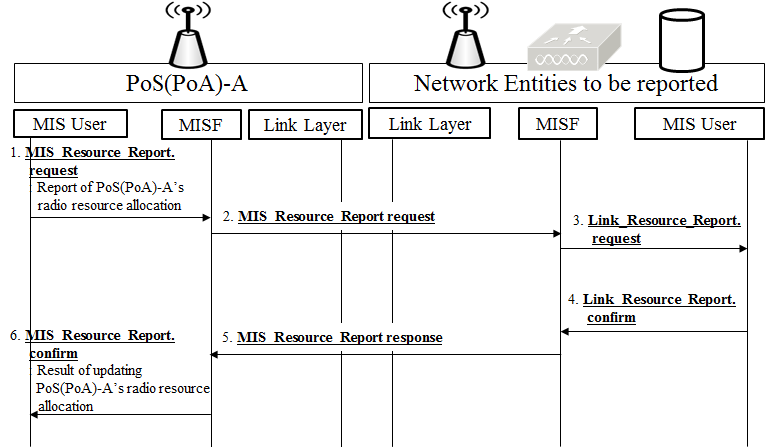 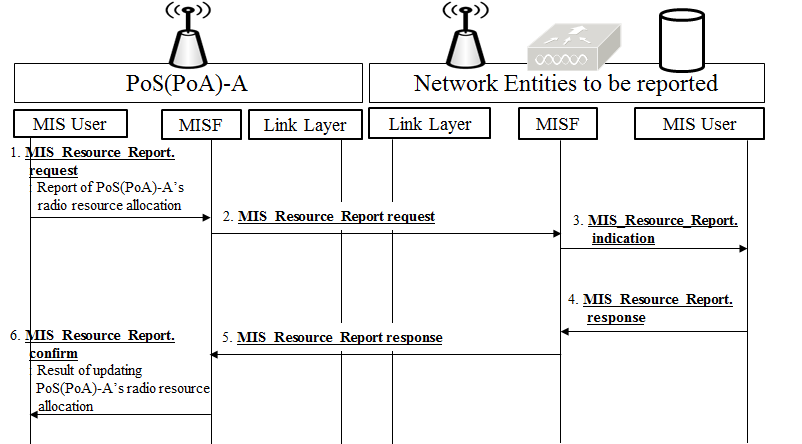 Figure 13—PoS(PoA) reports its radio resources to other its updated radio resources to other network entitiesPoS(PoA)’s MIS user sends MIS_Resource_Report.request primitive to PoS(PoA)’s MISF.PoS(PoA)’s MISF sends MIS_Resource_Report request message to MISF of other network entities (e.g., neighboring PoS(PoA), PoA Controller and Information Server).MIS user of other network entities updates information on PoS(PoA)’s radio resource allocation by _Resource_Report. primitive. As response to update report, MIS user of other network entities sends _Resource_Report. to MISF of other network entities. MISF of other network entities sends MIS_Resource_Report response message to PoS(PoA)’s MISF.PoS(PoA)’s MIS user is informed by MIS_Resource_Report.confirm primitive whether other network entities update PoS(PoA)’s radio resource allocation or not.Service specific primitivesMIS_SAP primitivesMIS_Resource_AllocationMIS_Resource_ReportMIS_Link_Preparation MIS_LINK_SAP primitives Link_Resource_AllocationLink_Resource_Allocation.requestLink_Resource_Allocation.confirmLink_PreparationLink_Preparation.requestLink_Preparation.confirmService specific protocol featuresMIS protocol messages for command serviceMIS_Resource_Allocation MIS_Resource_Allocation requestMIS_Resource_Allocation responseMIS_Resource_ReportMIS_Resource_Report requestMIS_Resource_Report indicationMIS_Resource_Report responseMIS_Link_Preparation MIS_Link_Preparation  requestMIS_Link_Preparation  indicationMIS_Link_Preparation  responseTable E.2- MIH_LINK_SAP/IEEE 802.11/IEEE 802.3/IEEE 802.1ag primitives mappingProjectIEEE 802.21.1 Media Independent Services  <http://www.ieee802.org/21/>TitleRevised Text of “Radio Resource Management Service” Section for IEEE 802.21.1 Draft StandardDCN21-15-0067-00-SAUCDate SubmittedJuly 11, 2015Source(s)Hyeong-Ho Lee (ETRI),  Hyunho Park (ETRI), Yong-Geun Hong (ETRI), Jin Seek Choi (Hanyang University, Korea Ethernet Forum),Re:IEEE 802.21 Session #69 in Big Island, Hawaii, USAAbstractBased on the discussion of the contribution “Revised Update for “Radio Resource Management Service” Section for IEEE 802.21.1 Draft Standard” (DCN 21-15-0045-01-SAUC) in IEEE 802.21 Session #68, this document proposes revised text of “Radio Resource Management Service” Section for IEEE 802.21.1 Draft Standard.PurposeTo be part of 802.21.1 draft standard document.NoticeThis document has been prepared to assist the IEEE 802.21 Working Group. It is offered as a basis for discussion and is not binding on the contributing individual(s) or organization(s). The material in this document is subject to change in form and content after further study. The contributor(s) reserve(s) the right to add, amend or withdraw material contained herein.ReleaseThe contributor grants a free, irrevocable license to the IEEE to incorporate material contained in this contribution, and any modifications thereof, in the creation of an IEEE Standards publication; to copyright in the IEEE’s name any IEEE Standards publication even though it may include portions of this contribution; and at the IEEE’s sole discretion to permit others to reproduce in whole or in part the resulting IEEE Standards publication. The contributor also acknowledges and accepts that IEEE 802.21 may make this contribution public.Patent PolicyThe contributor is familiar with IEEE patent policy, as stated in Section 6 of the IEEE-SA Standards Board bylaws <http://standards.ieee.org/guides/bylaws/sect6-7.html#6> and in Understanding Patent Issues During IEEE Standards Development http://standards.ieee.org/board/pat/faq.pdfLink event nameLink event typeDescriptionDefined inLink_Parameters_ReportLink parametersLink parameters have crossed pre-specified thresholds.7.3.4IEEE 802.21 RevisionMIS event name(L) ocal
(R) emoteDescriptionDefined
inMIS_Link_Parameters_ReportL, RLink parameters have crossed a specified thresh- old and need to be reported.7.3.4IEEE 802.21 RevisionLink commandDescriptionDefined
 inLink_Resource_ReportCommand  to Indicate allocated radio resources (e.g., frequency, time, and transmit power)5.4.2.3.1IEEE802.21.1MIS command(L) ocal,
(R) emoteDescriptionDefined
inMIS_ Resource_ReportL, RCommand  to Indicate allocated radio resources (e.g., frequency, time, and transmit power)5.4.2.3.1IEEE802.21.1PrimitivesService
categoryDescriptionDefined
inLink_Resource_Report CommandIndicate allocated radio resources (e.g., frequency, time, and transmit power)5.4.2.3.1IEEE802.21.1Primitives/MessagesService
categoryDescriptionDefined
inMIS_Resource_ReportCommandThis primitive/message is to Indicate allocated radio resources (e.g., frequency, time, and transmit power)5.4.2.3.1IEEE802.21.1Primitives/MessagesService
categoryDescriptionDefined
inMIS_Get_InformationInformationRequest to get information from repository7.4.25IEEE802.21 RevisionLink commandDescriptionDefined
 inLink_PreparationCommand  to request MN to prepare connection with newly allocated radio resources5.4.2.3.2IEEE802.21.1MIS command(L) ocal,
(R) emoteDescriptionDefined
inMIS_Link_PreparationL, RCommand  to request MN to prepare connection with newly allocated radio resources5.4.2.3.2IEEE802.21.1PrimitivesService
categoryDescriptionDefined
inLink_PreparationCommandrequest MN to prepare connection with newly allocated radio resources5.4.2.3.2IEEE802.21.1Primitives/MessagesService
categoryDescriptionDefined
inMIS_Link_PreparationCommandThis primitive/message is to request MN to prepare connection with newly allocated radio resources5.4.2.3.2IEEE802.21.1Link commandDescriptionDefined
 inLink_Resource_AllocationCommand  to request for allocating radio resources (e.g., frequency, time, and transmit power) 5.4.2.3.3IEEE802.21.1MIS command(L) ocal,
(R) emoteDescriptionDefined
inMIS_Resource_AllocationL, RCommand  to request for allocating radio resources (e.g., frequency, time, and transmit power)5.4.2.3.3IEEE802.21.1PrimitivesService
categoryDescriptionDefined
inLink_Resource_Allocation Commandrequest for allocating radio resources (e.g., frequency, time, and transmit power)5.4.2.3.3IEEE802.21.1Primitives/MessagesService
categoryDescriptionDefined
inMIS_Resource_AllocationCommandThis primitive/message is to request for allocating radio resources (e.g., frequency, time, and transmit power)5.4.2.3.3IEEE802.21.1PrimitivesIEEE Std 802.11IEEE Std 802.3IEEE Std 802.1ag[B19]Link_Resource_AllocationN/AN/ALink_Resource_ReportLink_Preparation